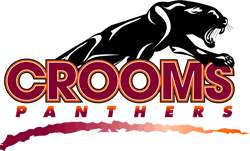 ATHLETE ELIGIBILITY CHECKLISTAthletes must have ALL forms updated annually and submitted to the Athletic Department PRIOR to conditioning, tryouts, practices, and games. Only those athletes cleared by the Athletic Department are eligible to participate in activities. All completed paperwork should be turned in 24 hours prior to an athletes anticipated participation date. Athletic forms can be turned in in room 101A, in the media center, before school or during lunch. Paperwork turned in afterschool will be processed the following day.All student athletes must maintain an un-weighted GPA of 2.0 to be eligible to participate. Any athlete who becomes ineligible will be placed on an Academic Contract and will be ineligible for one semester.EMERGENCY CARDFHSAA/SCPS EL2: PHYSICAL FORMFHSAA/SCPS EL3: CONSENT AND RELEASE FROM LIABIITY CERTIFICATEFHSAA/SCPS EL3CH: CONSENT AND RELEASE FRO LIABILITY CERTIFICATE FOR SUDDEN CARDIAC ARREST AND CONCUSSIONCURRENT PROOF OF INSURANCECOPY OF BIRTH CERTIFICATECERTIFICATE OF COMPLETION OF CONCUSSION VIDEO (www.nfhslearn.com)SIGNED SPORTS CONCUSSION PROGRAM CONSENT FOR COGNITIVE TESTING AND RELEASE OF INFORMATION SIGNED CROOMS SOCIAL MEDIA AND COMMUNICATIONUNWEIGHTED GPA 2.0ENTIRE PACKET MUST BE COMPLETED BEFORE TURNED IN FOR APPROVAL!ATHLETES NAME:_____________________________  GRADE LEVEL:______ATHLETIC SECRETARY:_________________________  DATE:_____________